Homework: 7.7 Dividing Polynomials by Monomials			Algebra 1				KittName:__________________________________________________Date:___________________________Period:_______Directions: Simplify each polynomial.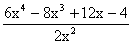 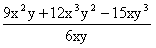 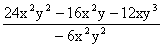 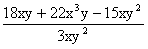 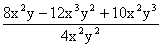 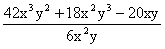 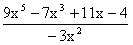 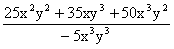 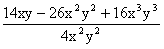 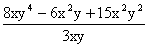 